Note: This report must be submitted to individual organisation’s primary inspector through email and fax (+603-8871 4069).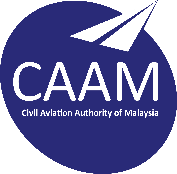 CIVIL AVIATION AUTHORITYMALAYSIAIN SERVICE DIFFICULTY REPORT (ISDR)IN SERVICE DIFFICULTY REPORT (ISDR)Submitter InformationSubmitter InformationDate of OccurrenceAircraft RegistrationSubmitter TypeOrganisation Approval / AML NumberAdditional InfoAdditional InfoIf Submitter Type is CAMOIf Submitter Type is AMO (Part 145/ Part M Subpart F)/ AML HolderIf Submitter Type is POAMajor Equipment IdentityAircraft DetailsAircraft DetailsAircraft DetailsAircraft DetailsManufacturerModelSerial NumberSerial NumberTotal Time (Hours)Total CyclesEngine DetailsEngine DetailsEngine DetailsEngine DetailsManufacturerModelSerial NumberSerial NumberTotal Time (Hours)Total CyclesPropeller DetailsPropeller DetailsPropeller DetailsPropeller DetailsManufacturerModelSerial NumberSerial NumberTotal Time (Hours)Total CyclesProblem DescriptionISDR InformationISDR InformationATA CodeSub ATA CodeHow DiscoveredNature of ConditionPrecautionary ProceduresSupporting Document DetailsSupporting Document DetailsType of DocumentHardcopy	SoftcopyDocument NameDocument Reference NumberSpecific Part or Structure Causing DifficultySpecific Part or Structure Causing DifficultySpecific Part or Structure Causing DifficultyPart NamePart No.Part ConditionTime Since (Hours)Overhaul/ Repair/ InspectionManufacturer’s NameSerial No.Part Detect Location*If Other LocationTotal Time (Hours)Total CyclesComponent Assembly That Includes Defective PartComponent Assembly That Includes Defective PartComponent Assembly That Includes Defective PartComponent NamePart No.Model NumberTime Since (Hours)Overhaul/ Repair/ InspectionManufacturer’s NameSerial No.LocationTotal Time (Hours)Total CyclesDeclarationDeclarationI hereby declare that all the particulars given above are true and correctI hereby declare that all the particulars given above are true and correctApplicant’s NameContact NumberEmail Address